REQUERIMENTO Nº 204/2017Requer licença ao Plenário, com base no Art. 13, Inciso I, da LOM, para desempenhar missão temporária, de caráter transitório, de interesse do município. Senhor Presidente, Senhores Vereadores,Considerando-se que, o vereador Celso Ávila, estará na quinta- feira no dia 16 de fevereiro de 2017 ás 10:00 h.CASA DA CULTURA - “Pedro Buzato” - Endereço: Rua Nove de Julho, nº. 338 - Centro de Torrinha - SP, CEP: 17360-000.Do Evento de Encontro Regional de Líderes do (PV) com a participação do Vice - Governador Márcio França;Prefeito Ronaldo Gasparelo de Torrinha; demais Prefeitos e Representantes e Lideranças das Cidades da Região para essa Reunião.REQUEIRO, na forma regimental, licença ao Plenário para desempenhar missão temporária, de caráter transitório, de interesse do Município (inciso I do artigo 13 da LOM), no(s) dia(s) 16/02/2017 em Torrinha, SP, a partir das 10:00h, conforme justificativa explicitada acima e condições abaixo:Custeio da missão pela Câmara: (X) sim  (  ) não 	Quais:- Alimentação.....: (X) sim   (   ) não	- Transporte........: (X) sim   (   ) não- Hospedagem....: (  ) sim    (X) nãoDocumentos anexados:( X ) Requisição de uso de veículo oficial;( X ) Requisição de adiantamento para pequenas despesas e pronto pagamento (Lei nº 3624/14) e ato da mesa 38/14;(   ) Outros (especificar):_________________________________Plenário “Dr. Tancredo Neves”, em 15 de fevereiro de 2017._________________________________Celso Ávila- Vereador-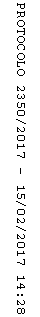 